澳大利亚签证在线查验系统（VEVO）使用说明澳大利亚多次有效电子签证持有人在签证有效期内再次出访的，请先在VEVO上查验签证的最新状态。通过澳大利亚移民和边境保卫部主页http://www.border.gov.au/ 进入VEVO系统。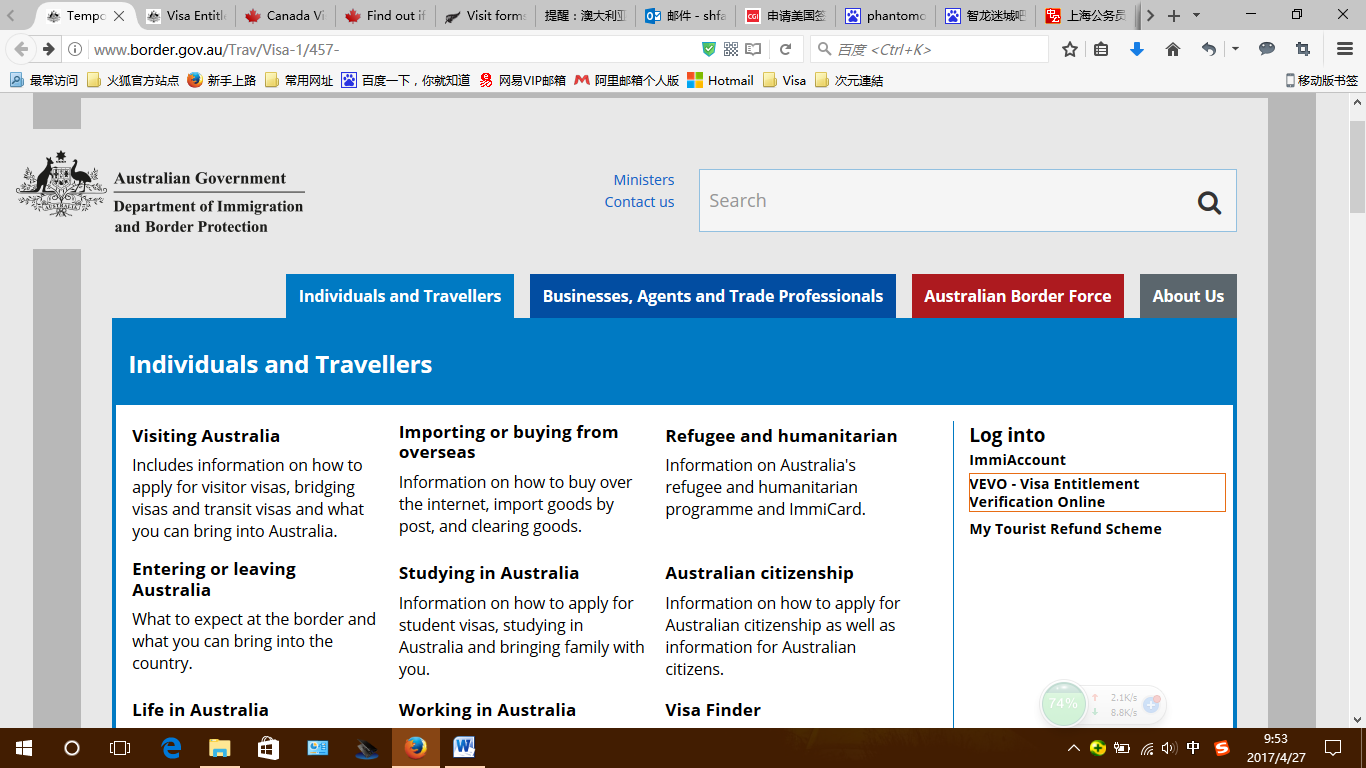 2）在VEVO主页面选择查询签证具体信息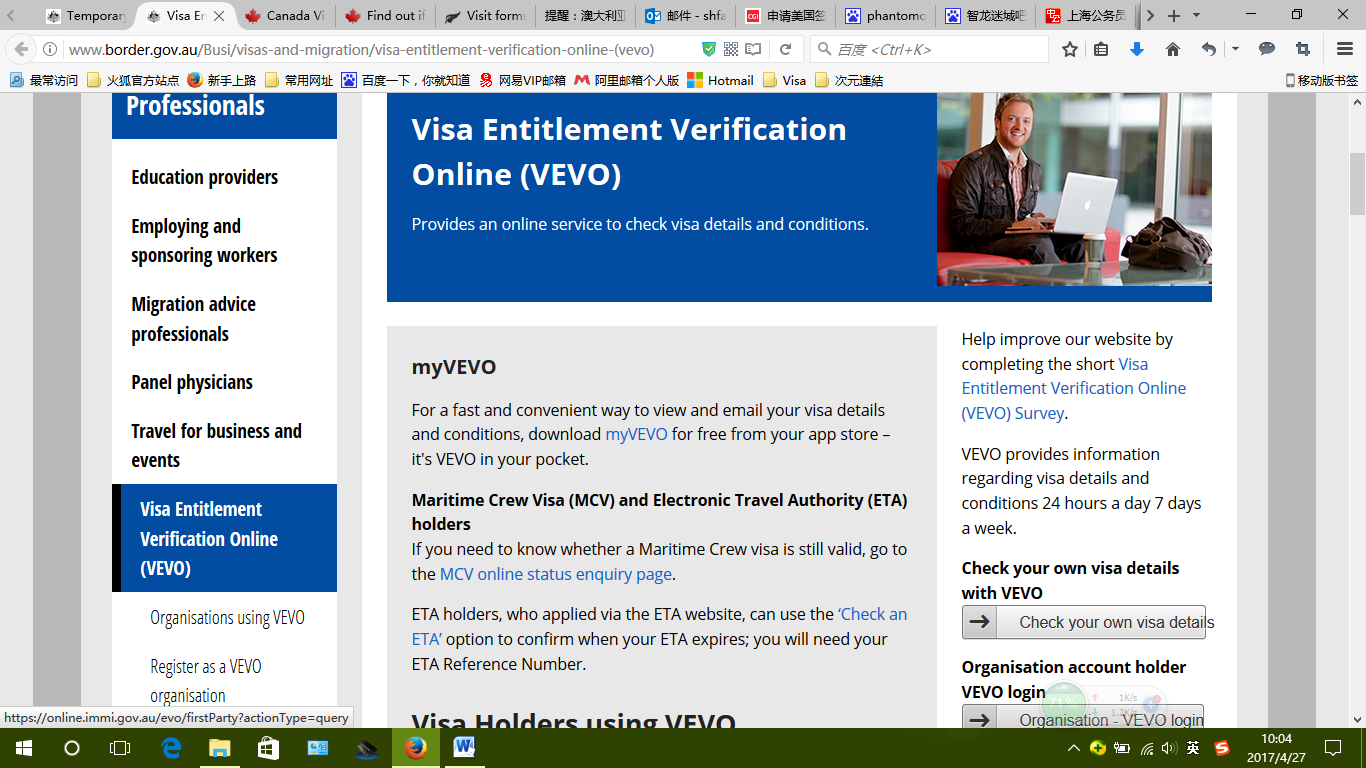 3） 信息依据选择“Visa Grant Number”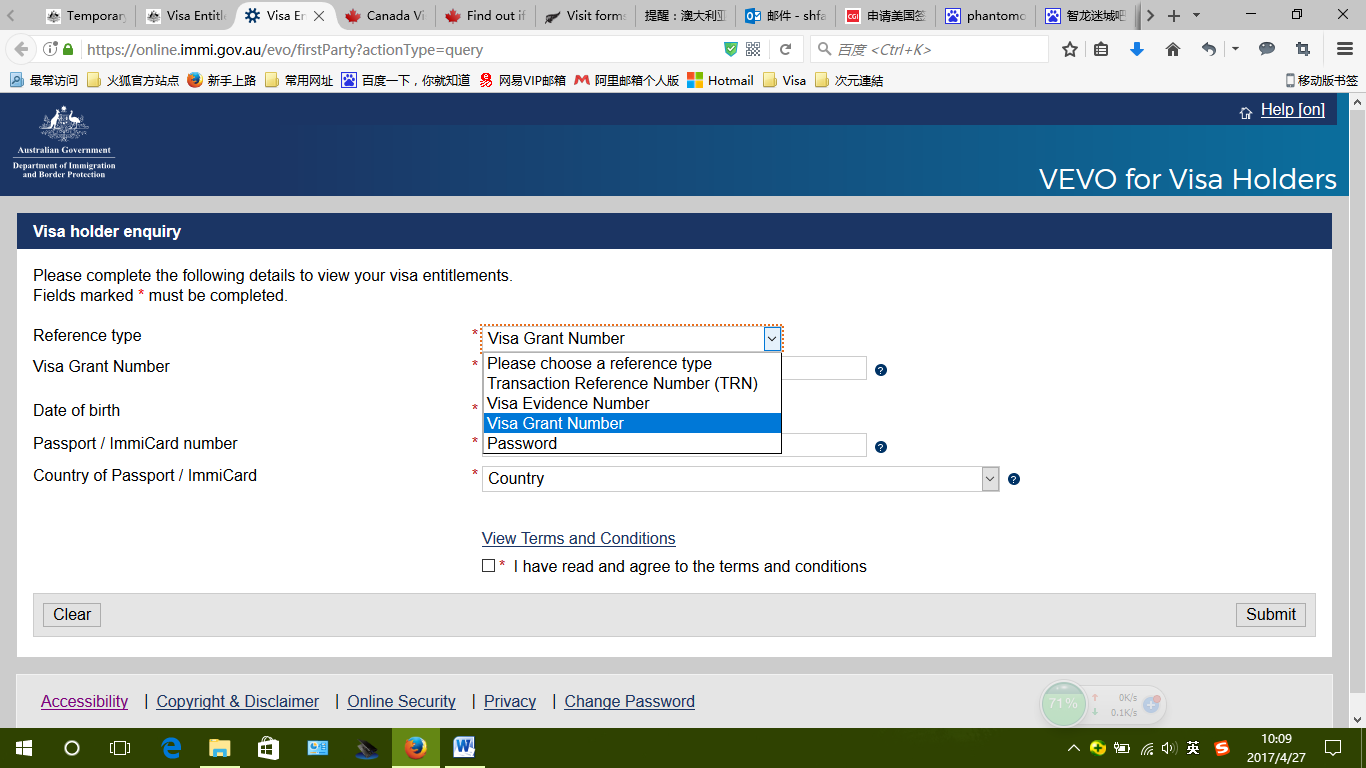 4） 依次输入准签号（Visa Grant Number）、出生日期（Date of Birth）、此次出访持用的护照号码（Passport Number）、选择国家和地区并勾选声明事项后按“Submit ”提交。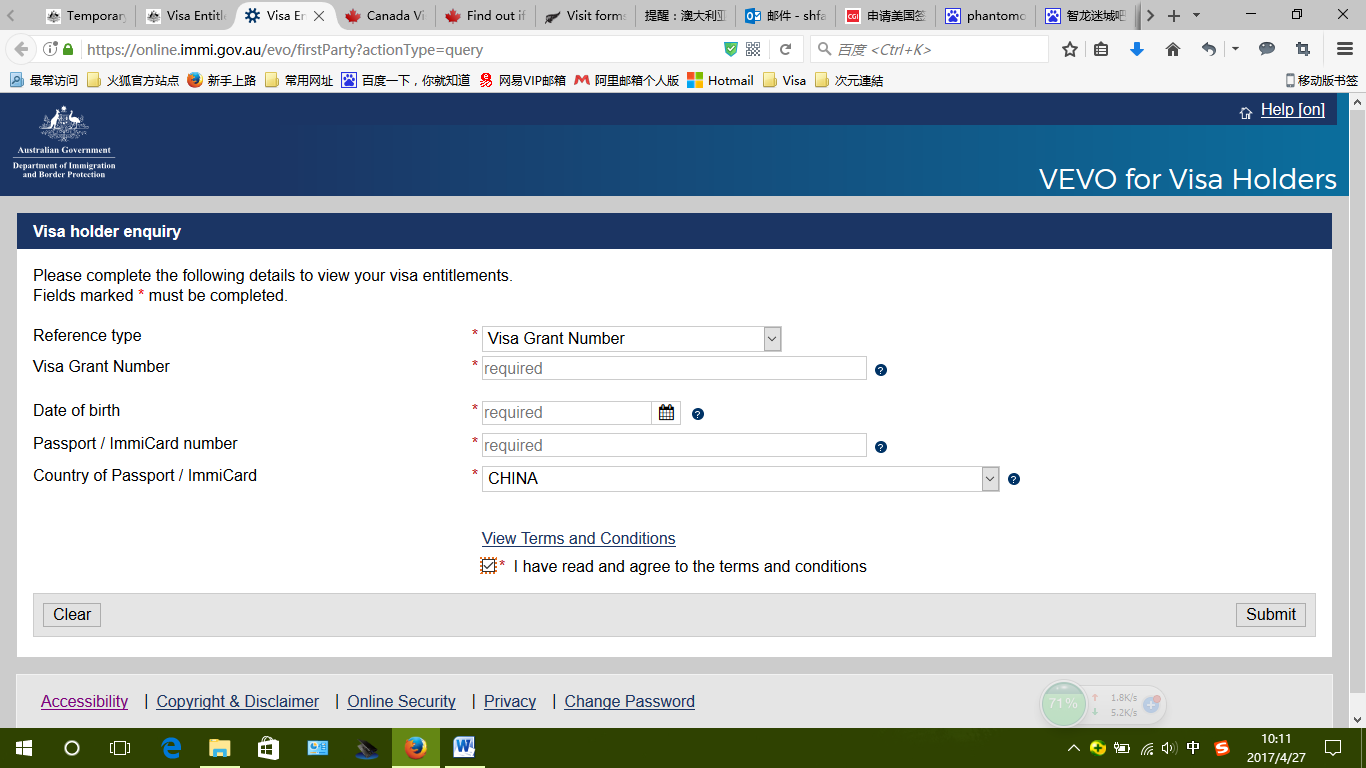 5） 查看结果页面中的签证类别、有效期、签证状态等内容（若无法跳出此页面或在上一步操作时提示错误，则原签证很有可能已经失效）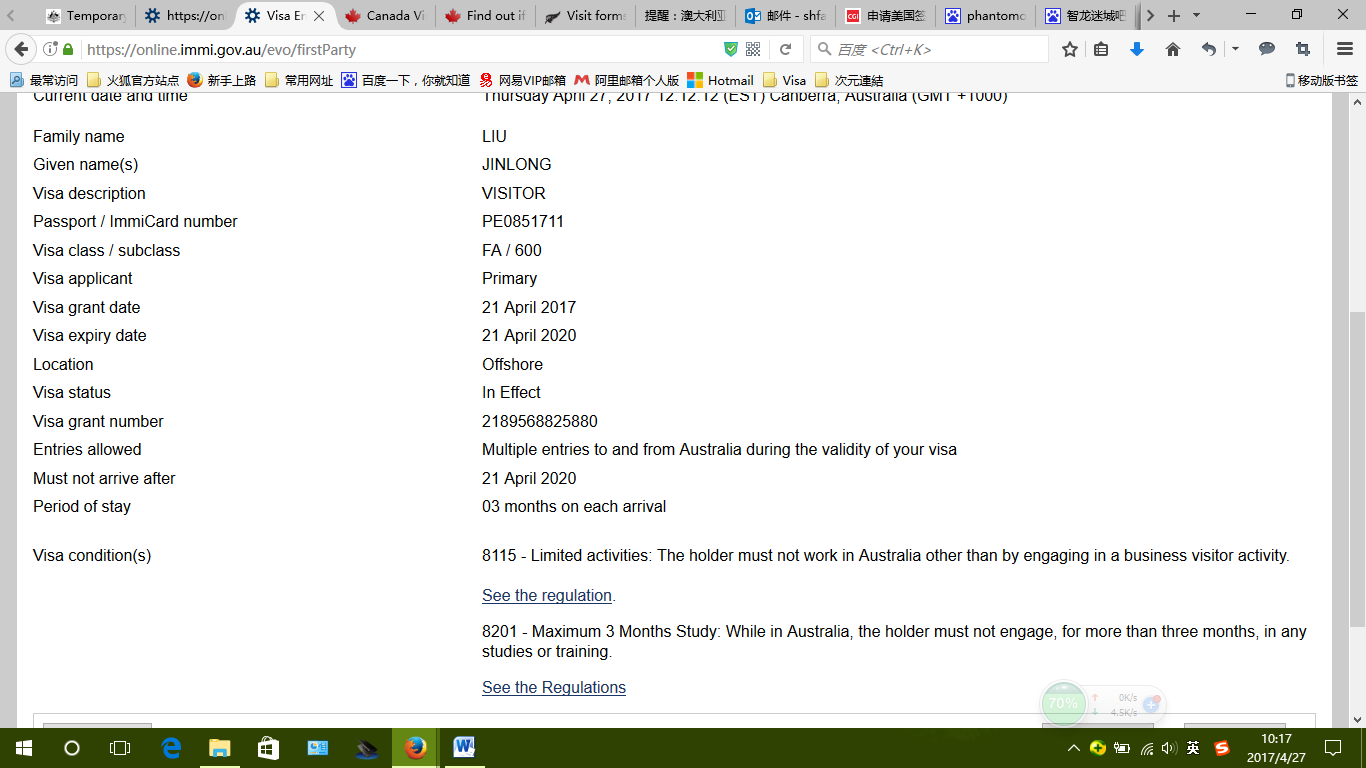 